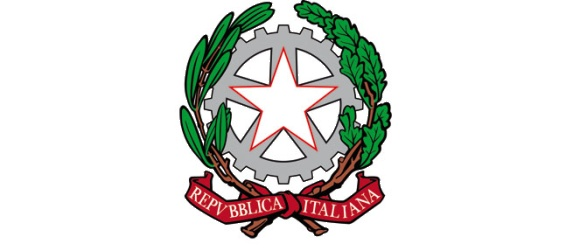 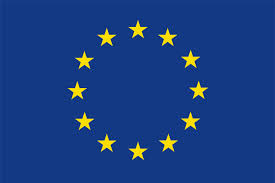 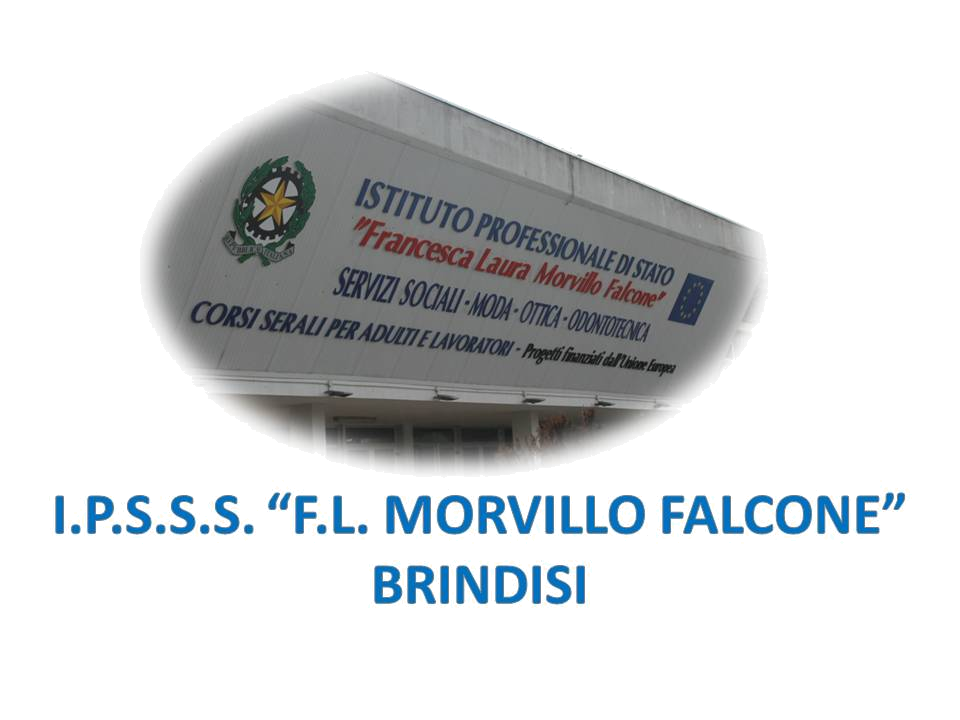 ISTITUTO PROFESSIONALE DI STATO PER I SERVIZI SOCIALI“Francesca Laura MORVILLO FALCONE”Via Galanti, 1 - Tel. 0831/513991brrf010008@istruzione.it – brrf010008@pec.istruzione.it  www.morvillofalconebrindisi.edu.it72100   B R I N D I S IMATERIA: Es. di Optometria (ore settimanali: 4).CLASSE: 5BOTANNO SCOLASTICO: 2022/23DOCENTE: DEL PEZZO GiusiLibro di testo: manuale di optometria e contattologiaLA REFRAZIONE OGGETTIVARefrazione oggettivaSchiascopia staticaSchiascopia dinamicaRefrattometria e autorefrattometriaOftalmometria e oftalmoscopiaREFRAZIONE SOGGETTIVARefrazione soggettivaAccomodazioneAnnebbiamento, occlusioneValutazione dello sferoTest del quadrante Test del cilindro crociatoBilanciamento binoculare e bioculare sia in refrazione remota che prossimale.Punto conclusivo della refrazioneVISIONE BINOCULARE, ANOMALIE E TEST DI CONTROLLOValutazione della binocularitàTest della diplopiaTest del filtro rossoTest dei vetri striati di BagoliniTest dei quattro punti di WorthTest per la stereopsi globale e locale: test della moscaPERCEZIONE CROMATICA E ANOMALIEIl colore Percezione cromaticaAnomalie della percezione cromatica: il daltonismoIPOVISIONEIl soggetto ipovedentececità e visione ridottaTrattamento otticoINDAGINE STRUMENTALETopografia CornealeCenni OctCenni CampimetriaCenni TonometriaOftalmometro                       Il docente	Prof.ssa Giusi Del PezzoAlunni: